<COMPANY>COMPANY LOGOITSM Change Management ProgramDRAFTDocument Revision HistoryDocument Owners and ApproversContents1.	Introduction	41.1	Goals & Objectives	41.2	Organizational scope	42.	Change Management Phases	52.1	Phase 1 – Preparing for Change	52.2	Phase 2 – Managing Change	52.3	Phase 3 - Reinforcing change	53.	Change Management Approach	63.1	Structured Approach	63.2	Change Management Strategy	63.3	Individual Change Management	73.4	Change Management Program	73.5	ADKAR Model	83.5.1	Communication Roles	83.5.2	Communication Activities	94.	Communication and Training Plan	104.1	Consolidated Approach	104.2	Communication	104.3	Presentation	104.4	Training	105.	Engagement Model	126.	Appendix A - Evaluation & Assessment of Program	136.1	Critical Success Factors	136.2	KPI	136.3	Statistical Tracking	15IntroductionThis document describes the IT Service Management (ITSM) change management program and the activities required to implement a successful program.The program defines the process, its required output and what to whom, when, and how communication and training should be performed.Goals & Objectives The overall goal of this Change Management program is that all employees (IT and Business) and our partners are well informed about the IT Service Management (ITSM) program and how it will affect them. It also ensures that our employees and partners have sufficient skills and knowledge at the right time to embraces the “new way of working”.Realizing that what employees hear and what managers say is not always the same is the first step to understanding that change management cannot be reduced to a set of generic activities or steps. Change management requires attentiveness, insight and a results-orientation to be successful.Organizational scopeThe complete IT Infrastructure organization including our partners.End Users and third parties relevant to specific functions, processes and services.Change Management PhasesPhase 1 – Preparing for Change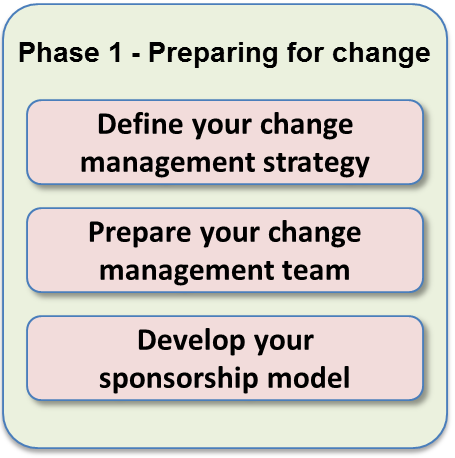 The first phase of the Change Management process is aimed at getting ready. It answers the question: "how much change management is needed for this specific program/project?" The first phase provides the situational awareness that is critical for effective change management. Outputs of Phase 1:Change assessment (size and attributes) Change management team structure Sponsor assessment, structure and rolesChange management strategy Phase 2 – Managing Change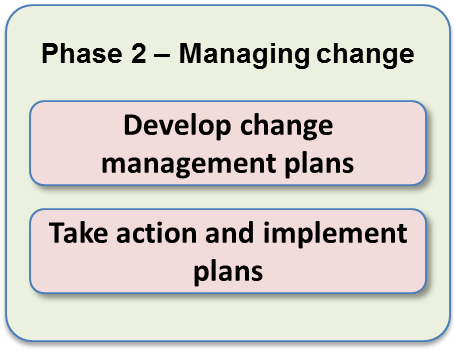 The second phase focuses on creating the plans that are integrated into the program/project activities - what people typically think of when they talk about change management. There are typically six plans that should be created to help individuals move through the ADKAR Model Outputs of Phase 2:Communication plan Sponsor roadmapTraining plan Coaching plan Resistance management planTransition planPhase 3 - Reinforcing change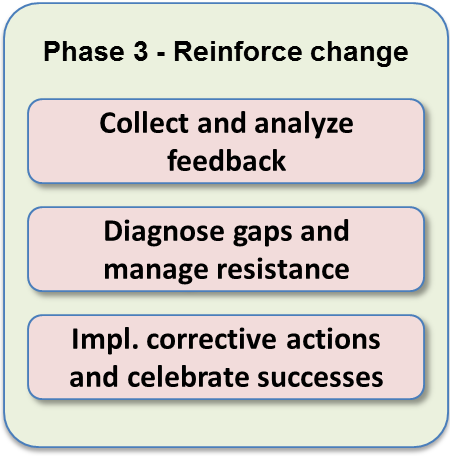 The third phase helps project teams create specific action plans for ensuring that the change is sustained. In this phase, project teams develop measures and mechanisms to see if the change has taken hold, to see if employees are actually doing their jobs the new way and to celebrate success. Outputs of Phase 3:Reinforcement mechanisms Compliance audit reports Corrective action plans Individual and group recognition approaches Success celebrations After action reviewChange Management ApproachStructured ApproachChange Management requires a structured approach, just like Project Management with different phases and defined deliverables. The three phases in the Prosci® methodology are:Preparing for changeManaging change and Reinforcing change.In the first phase, Preparing for change the focuses is on “How much change management is needed for this specific program/project”? In this phase the change management strategy is developed.The second phase, Managing change is where many of the change management plan are developed and implemented. Plans like, communication plan, sponsor roadmap, training plan, resistance management, transition plan and so on.In the third phase, Reinforcing change, project teams create specific action plans to ensure that the change is sustained. This is also where measures and mechanisms are defined to see if the change has taken hold are created.Change Management StrategyA change management strategy is developed to get an understanding of the change itself and how people will be impacted.This is the first phase where we should ask “How much change management is needed for this specific program/project”?The Change Management strategy document includes a number of sections.Change Characteristics Assessment
The initial section describes the change characteristics of the program including the scope of the change – department, division or is it the whole company.What type of change is it – Policy, process, technology, merger or acquisition.The amount of change – incremental improvement or total reengineering.Organizational Attributes Assessment
The second section of the change management strategy is to assess the organizational attributes. What kind of leadership style exists? Is there capacity for change or is the organization change saturated?Is there any history of past changes and their success or failure? What is the position of middle management, are they supportive or not?Proposed sponsorship model, project team and steering committee
The third section is all about the project organization and sponsorship. Are there multiple sponsors, who are the members of the steering committee, what project structure has been defined? Is there a program manager?This is to understand the reporting structures, sponsorship and the governance of the project.Proposed change management team
The fourth section of the people change management strategy is to define the change management team and how it is related to the project organization. For example, are the change management resources full time or part time engaged on the project? Do they report to the Program manager or directly to the steering committee?Risk assessment of the change
There is also a section covering a risk assessment of the change, is this s high risk change that is disruptive or a low risk change with little resistance.Recommendations for special tactics
The last section identifies special tactics for special circumstances, which are key identified groups requiring special attention. For example, is there a group that is known for resistance to changes or are the cultural differences that must be addressed for an international change effort.    Individual Change Management“How one person makes a change successful?”Effective people change management requires both an organizational and individual change management approach. Organizations don't change, individuals do.No matter what type of a program or project, the success ultimately lies with each employee and our partners doing their work differently, multiplied across all of the people impacted by the change. Effective change management requires an understanding for and appreciation of how one person makes a change successfully. Without an individual perspective, we are left with activities but no idea of the goal or outcome that we are trying to achieve.Change Management Program“What tools we have to help individuals make changes successfully”While change happens to one person at a time, there are processes and tools that can be used to facilitate this change. When there is a change management perspective, a process emerges for how to scale change management activities and how to use the complete set of tools available for project leaders and managers.ADKAR ModelThe first step in managing any type of change is to understand how to manage change with a single individual. The model of individual change to be used for the ITSM Program is ADKAR - an acronym for Awareness, Desire, Knowledge, Ability and Reinforcement. In essence, to make a change successfully an individual needs:Awareness of the need for change Desire to participate and support the change Knowledge on how to change Ability to implement required skills and behaviors Reinforcement to sustain the changeIt is imperative to communicate a message that will be understood and acknowledged by the employees and our partners at the right time. No step in the ADKAR model can be circumvented or addressed in a different order. The content of the communication and training depends on the maturity of the organizations awareness, desire, knowledge and ability to deal with the change.Communication RolesThe primary “senders” contribute differently to the success of the change within the different ADKAR elements. For example the CIO and VPs plays a key role of building awareness and desire as well as reinforcement.When defining who should communicate what message and in which format the below table will help design the communication plan at the different stages of the IT Service Management Program.Communication ActivitiesEach communication activity plays a different role in the change and communication process. For example, communications are instrumental in building awareness of the need for change and sponsorship is a primary activity for creating awareness, desire and reinforcement. Therefore these types of communications should be performed early in the change initiative as well as at the end during reinforcement.Mapping of change management activities to the ADKAR elements.Communication and Training PlanConsolidated ApproachThese plans can be separate plans or combined. The communication and training plan list all the different communication and training activities. The plan captures how training / communications relate to each of the ADKAR elements, how it is provisioned, a description and the objectives of the communication and training.The plan includes all the required details for development and execution.The training and communication plan become a permanent record of what will be performed and also the training and communications completed, to whom and when it was delivered.The plan will be “living document” during the lifecycle of the program/project and continuously updated and improved based on feedback and requirements.  The consolidated view will enable a consistent message to the organization and provide a mechanism for synchronized activities.CommunicationCommunications are planned ongoing or ad-hoc and contribute significantly to build the awareness and provide reinforcement during and beyond the project.Communications can consist of in person meetings, Web meeting, IT employee meetings, computer based recorded sessions, emails, new letters, posters, screen savers, marketing gadgets, presentations, web pages, lunch & learn, and much more.PresentationA number of standard presentations focusing on the organization and program/project related topics should be available for all IT employees and partners to read when convenient. This can be used as reinforcement or on-boarding for a new employee or partner. Examples of some standard presentations would include:Program/Project related presentation (scope, value, benefits, timeline etc.)Q&A and FAQ documentationManagement overview presentationOn-boarding presentationProcess overview presentationsService overview presentationsTechnical/tooling presentationsTrainingThe training strategy for the ITSM program will be defined in the communication and training plan. The training strategy will drive the development of different training classes and how they are delivered e.g. online, virtual instructor led or in-class delivery and if the training is required or optional. Also the training strategy will identify if tracking of completion in e.g. an LMS if required or if quizzes and testing will be part of the training to validate knowledge.There are three main types of training during the execution of the program:General overview trainingITIL training (Process)Tool training (Process)Service training (Specific for each service launched)The goal of the training is to have a “just-in-time” educated workforce.The objective for the organization is to have a knowledgeable organization but not necessarily everyone ITIL certified or trained in all aspects of our tools, systems, processes or services.Training is scheduled or ad-hoc, available online, via Web meeting or provided in live classroom setting. Training will contribute significantly to building awareness and provide specific knowledge about how to execute IT processes and procedures and how to utilize our tools.Specific process, tool and service training will be provided to each employee involved within a specific area if required.Engagement ModelThe development, execution and follow up of the communication and training plan could be managed centrally in one consolidated communication and training plans.Preparing for ChangeDevelop the change management strategy. Identify the sponsors / stakeholders and provide a sponsor / stakeholder roadmap document.ExecutionDevelop and deliver communications and training to stakeholders based on the change management strategy.Measure & FeedbackMeasure and collect feedback on how effective the sponsorship, training and the communication is. Identify areas for improvement and decide on actions to be taken.Take Action & Update PlansPlan for actions decided and update the consolidated sponsor / stakeholder roadmap, training and communication plan with the new activities required.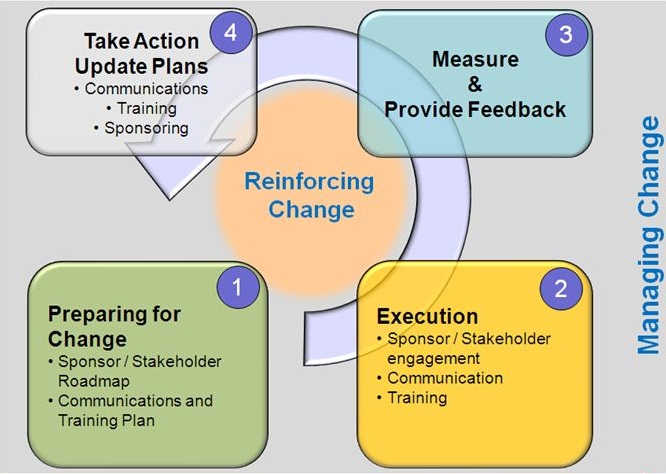 Figure: Consolidated Plans – Prepare, Manage and Reinforce ChangeAppendix A - Evaluation & Assessment of ProgramThe effectiveness of the change management program will be defined by Critical Success Factors (CSF) and measured by Key Performance Indicators (KPIs).Critical Success FactorsThe CSFs that have been defined are critical to the success of the implementation of the ITSM Program.KPIThe following KPIs will be reported quarterly.Statistical TrackingAll training classes should be followed up by an evaluation questionnaire to the targeted audience. Document Owner:Author:Date:Version:Classification:Thorsten MantheyThorsten Manthey2014-10-13V1Open DateRevisionDescriptionAuthorNameRoleSignatureDateRolesADKAR ElementsADKAR ElementsADKAR ElementsADKAR ElementsADKAR ElementsRolesADKARCIO / VP IT Operations 
(e.g. NN, NN, NN)XXXITSM Program Sponsor 
(e.g. NN)XXXProgram/Project Managers 
(e.g. NN, NN, NN, NN)XDirector
(e.g. NN, NN)XXXXManager / Team Leads(e.g. NN, NN)XXXXXActivitiesADKAR ElementsADKAR ElementsADKAR ElementsADKAR ElementsADKAR ElementsActivitiesADKARCommunications / Presentations 
(e.g. News Letter, Web page, Emails, IT employee meetings, Lunch & Learn etc.)XXXManagement Sponsorship activities 
(e.g. Communications / Presentations / Town halls etc.)XXXCoaching by a Manager, Team Leads etc.
(e.g. Coaching sessions of tool & process, employee team meetings, process training etc.) XXXXXTraining 
(e.g. Online, virtual live in person, classroom etc.)XXXKPI Reporting & Statistics Communications 
(e.g. program status, celebrations of accomplishments etc.)XXName of CSFDefinitionPeople Change Management FundingSufficient funding for change activities, FTE, material, communication and training is made available.Approve and promote communications and training to be distributed within the organization.People Change Management resource hiredA dedicated people change management resource is hired to focus on change management activities for the ITSM program.Sponsor support & Management Walk-the-walk & Talk-the-talkVisibility of executive management / sponsorship that promotes the program and change initiative. Without demonstrated commitment from management, a process initiative or change is severely constrained and will most likely fail.Sufficient time must be allocated to sponsorship communications. Both by providing continuous communication as well as allowing employees to attend and absorb the communications.Employee awareness and “sense of urgency”Employees and partners must understand “why” we are doing this and why it is important. What is the risk of doing “nothing”?Educated employees/leadershipHave an educated work force to enable effective and efficient execution and quality service delivery.Have educated leadership with a high level of process, tool and service knowledge.Review & FeedbackContinuously review of the program must be planned for and actions identified and executed.Celebration of successesFunding available, time allocated and recognitions announced and celebrated.Name of KPIDefinitionObjectiveGoalFunding(CSF: Change Management Funding)% of approved funding for a current year.To indicate if the change management program is sufficiently funded and that management is “walking-the-talk” by providing sufficient resources.Green: > 80%Yellow: 50% - 80%Red: < 50%Resource(CSF: Change Management resource hired)Approved funding for a people change management resource for a year.To indicate if the change management resource has been assignedHire in Q2 2014Sponsorship(CSF: Sponsor support & Management Walk-the-talk)% of identified sponsors accepting their roleTo make sure the sponsors are aware of their role and what is expected from themGreen: > 90%Yellow: 60% - 90%Red: < 60%Walk-the-walk & Talk-the-talk (CSF: Sponsor support & Management Walk-the-talk)% of identified sponsors actively supporting the change management effortTo make sure the sponsors are actively promoting and supporting the changeGreen: > 90%Yellow: 60% - 90%Red: < 60%Awareness(CSF: Employee awareness and “sense of urgency”)% of employees understanding what we are trying to accomplish and have a positive view of the initiative and see the risk of doing nothingTo understand the change saturation and where additional change activities are required.UnderstandingGreen: > 70%Yellow: 50% - 70%Red: < 50%Positive urgencyGreen: > 70%Yellow: 50% - 70%Red: < 50%Knowledgeable employees(CSF: Educated employees/leadership)% of identified employees with ITIL V3 Foundation certification within the IT Infrastructure organization.To establish process and ITIL knowledge within the IT Infrastructure organizationGreen: > 70%Yellow: 50% - 70%Red: < 50%Knowledgeable leadership(CSF: Educated employees/leadership)% of IT Infrastructure management attending the ITIL Overview PresentationTo establish a base knowledge for IT Infrastructure management Green: > 70%Yellow: 50% - 70%Red: < 50%Training evaluation score(CSF: Educated employees/leadership)% of training evaluations with a score of 8 or higher (scale 1-10)To ensure that the training provided has the right quality and content.Green: > 70%Yellow: 50% - 70%Red: < 50%StatisticDefinitionLunch & Learn# of lunch & learn over a year# of employees attending lunch and learnIT Infrastructure (ISG) employee meetings# of IT Infrastructure (ISG) employee meetings where the ITSM program is mentionedITSM News Letter# of newsletters distributed per year with ITSM program informationITSM web page hits# of web page hits per month on the ITSM web pageITSM Email communications# of Emails distributed per year with ITSM program information